РЕШЕНИЕот 26.02.2015 г. №  131 с. Усть – НицинскоеО внесении изменений в Положение о назначении и выплате пенсииза выслугу лет гражданам, замещавшим муниципальные должности и  должности  муниципальной службы Усть – Ницинского сельского поселения, утвержденное решением Думы Усть – Ницинского сельского поселения от 27.10.2011 г. № 181	Рассмотрев проект решения Думы  «О внесении изменений в Положение о назначении и выплате пенсии за выслугу лет гражданам, замещавшим муниципальные должности и  должности  муниципальной службы Усть – Ницинского сельского поселения, утвержденное решением Думы Усть – Ницинского сельского поселения от 27.10.2011 г. № 181», в целях обеспечения защиты социальных прав лиц, замещавших муниципальные должности, руководствуясь Федеральным законом от 02.03.2007 г. № 25-ФЗ «О муниципальной службе в Российской Федерации», Законом  Свердловской области от 29.10.2007 г. № 136-ОЗ «Об особенностях муниципальной службы на территории Свердловской области», Законом Свердловской области от 26.12.2008 г. № 146-ОЗ «О гарантиях осуществления полномочий депутата представительного органа муниципального образования, члена выборного органа местного самоуправления, выборного должностного лица местного самоуправления в муниципальных образованиях, расположенных на территории Свердловской области», Дума Усть – Ницинского сельского поселенияРЕШИЛА:Внести в Положение о назначении и выплате пенсии за выслугу лет гражданам, замещавшим муниципальные  должности и  должности  муниципальной службы Усть – Ницинского сельского поселения, утвержденное решением Думы Усть – Ницинского сельского поселения от 27.10.2011 г. № 181следующие изменения: пункт 5 главы 2 Положения изложить в следующей редакции:        «5. Пенсия за выслугу лет устанавливается гражданам, указанным в подпункте 1 пункта 1 настоящей главы, в следующих размерах:1) при замещении должности Главы Усть – Ницинского сельского поселения, депутата Думы Усть – Ницинского сельского поселения в течение одного полного срока полномочий, установленного Уставом Усть – Ницинского сельского поселения, - в размере 100 процентов ежемесячного должностного оклада по соответствующей муниципальной должности;2) при замещении должности Главы Усть – Ницинского сельского поселения, депутата Думы  Усть – Ницинского сельского поселения в течение двух полных сроков подряд,  установленных Уставом Усть – Ницинского сельского поселения, - в размере 135 процентов ежемесячного должностного оклада по соответствующей муниципальной должности.» 2. Опубликовать настоящее решение в «Информационном вестнике Усть – Ницинского сельского поселения» и разместить на официальном сайте Усть – Ницинского сельского поселения в сети Интернет.        3. Контроль над исполнением настоящего решения возложить на комиссию по экономическим вопросам (председатель Шмелёва Е.В.).Глава Усть – Ницинского сельского поселения                                                                      К.Г. Судакова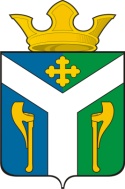 ДУМАУсть-Ницинского сельского поселенияСлободо-Туринского муниципального районаСвердловской области